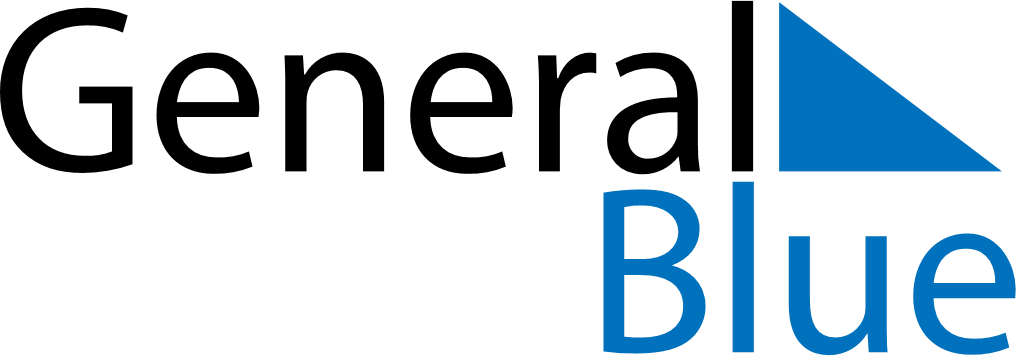 June 2021June 2021June 2021June 2021LuxembourgLuxembourgLuxembourgMondayTuesdayWednesdayThursdayFridaySaturdaySaturdaySunday1234556789101112121314151617181919202122232425262627L’anniversaire du Grand-Duc282930